БОЙОРОК                                                                           РАСПОРЯЖЕНИЕ«03» октябрь 2016 й                      № 24 р                        «03» октября 2016 г«О проведении Всероссийской штабной тренировки по гражданской обороне в сельском поселении Старотумбагушевский сельсовет муниципального района Шаранский район Республики Башкортостан »Во исполнение поручения Правительства Российской Федерации от 21.04.2016 г.  № РД-П4-262сс по организации выполнения мероприятий по гражданской оборе в условиях возникновения крупномасштабных чрезвычайных ситуаций природного и техногенного характера, руководствуясь ч. 6 ст. 43 Федерального закона от 06.10.2003 г. № 131-ФЗ «Об общих принципах организации местного самоуправления в Российской Федерации» и распоряжения главы администрации муниципального района № 269-р от 30.09.2016 г. утвердить состав приемно-эвакуационного пункта (ПЭП) сельского поселения Старотумбагушевский сельсовет муниципального района Шаранский район Республики Башкортостан в следующем составе: 1. Бадамшин И.Х. 2. Гумерова А.Д.3. Минлигареев Р.М.4. Саитова Л.М.5. Ишинбаева С.А.6. Хамитов Р.Г.7. Шамшеев В.В.8. Ильгузина З.М.9. Саитова Л.С.10. Саитов А.А.И.о. главы сельского поселения                              	    А.Д. ГумероваБашкортостан РеспубликаһыныңШаран районымуниципаль районыныңИске Томбағош ауыл советыауыл биләмәһе ХакимиәтеҮҙәк урамы, 14-се йорт, Иске Томбағош  ауылыШаран районы Башкортостан Республикаһының 452636Тел.(34769) 2-47-19, e-mail:sttumbs@yandex.ruwww.stumbagush.sharan-sovet.ru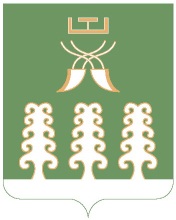 Администрация сельского поселенияСтаротумбагушевский сельсоветмуниципального районаШаранский районРеспублики Башкортостанул. Центральная, д.14 д. Старотумбагушево                             Шаранского района Республики Башкортостан, 452636Тел.(34769) 2-47-19, e-mail:sttumbs@yandex.ru,www.stumbagush.sharan-sovet.ru